ОФИЦИАЛЬНЫЙ ВЕСТНИК                            31 июля 2015 г.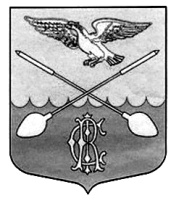 Дружногорского городского поселения                                                   № 19_________________Информационный бюллетень________________________________________Тираж:  10 экземпляров.  Распространяется бесплатно.Учредитель: Совет депутатов Дружногорского городского поселения; Главный редактор: Володкович В.В.Адрес редакции и издателя: 188377, Ленинградская обл., Гатчинский р-он, г.п. Дружная Горка, ул. Садовая, д.4СОВЕТ ДЕПУТАТОВ ДРУЖНОГОРСКОГО ГОРОДСКОГО ПОСЕЛЕНИЯ  ГАТЧИНСКОГО МУНИЦИПАЛЬНОГО РАЙОНА ЛЕНИНГРАДСКОЙ ОБЛАСТИ(Третьего созыва)Р Е Ш Е Н И Е От  29июля .                                                                                                                                                                       №  67Об исполнении бюджетаДружногорского городского поселенияза 1 полугодие 2015 год 	Руководствуясь статьей 264.2 Бюджетного кодекса Российской Федерации от 31.07.1998 № 145-ФЗ, заслушав информацию начальника отдела – главного бухгалтера администрации Дружногорского городского поселения Павловой Е.О., Совет депутатов  Дружногорского городского  поселенияР Е Ш И Л:1. Принять к сведению отчет об исполнении бюджета Дружногорского                                                                                                                                                                                                               городского  поселения за  1 полугодие 2015  года:-по доходам в сумме  17 333,95   тыс.руб. -по расходам в сумме   15 338,82    тыс.руб. с превышением доходов над расходами  (профицит бюджета Дружногорского городского поселения) в сумме  1 995,13  тыс.рублей, со следующими показателями:по источникам внутреннего финансирования дефицита бюджета Дружногорского городского поселения за  1 полугодие 2015 года согласно приложению 1;по доходам бюджета Дружногорского городского поселения за 1 полугодие 2015 года согласно приложению 2;по распределению расходов бюджета Дружногорского городского поселения за 1 полугодие 2015 года  по разделам и подразделам классификации расходов бюджетов Российской Федерации согласно приложению 3;2. Принять к сведению приложение 4 «Сведения о численности муниципальных служащих органов местного самоуправления, работников муниципальных учреждений и фактических затратах на их денежное содержание по Дружногорскому городскому поселению за 1 полугодие  2015 года».Решение вступает в силу с момента принятия.Настоящее решение подлежит официальному опубликованию.                    Заместитель председателя Совета депутатов  Дружногорского городского поселения:                                                                                                                Л.Г. Погодина	        			     СОВЕТ ДЕПУТАТОВ МУНИЦИПАЛЬНОГО ОБРАЗОВАНИЯ ДРУЖНОГОРСКОГО ГОРОДСКОГО ПОСЕЛЕНИЯГАТЧИНСКОГО МУНИЦИПАЛЬНОГО РАЙОНА ЛЕНИНГРАДСКОЙ ОБЛАСТИР Е Ш Е Н И Е(третьего созыва)от   29 июля 2015 года19 мая 2009 года			                                                                                       №  68О внесении изменений в Решение Совета депутатов МО Дружногорское городское поселение от 27.11.2013 г №55 «Об утверждении Положения и состава комиссии по соблюдению требований к служебному поведению муниципальных служащих и урегулированию конфликта интересов в администрации  Дружногорского городского  поселения»В соответствии с внесенными изменениями в Указ Президента РФ от 01.07.2010 № 821 (ред. от 08.03.2015) "О комиссиях по соблюдению требований к служебному поведению федеральных государственных служащих и урегулированию конфликта интересов" (вместе с "Положением о комиссиях по соблюдению требований к служебному поведению федеральных государственных служащих и урегулированию конфликта интересов"), руководствуясь Федеральным законом от 02.03.2007г. №25-ФЗ «О муниципальной службе в Российской Федерации», Федеральным законом от 25.12.2008г. №273-ФЗ «О противодействии коррупции», Областным законом Ленинградской области от 11.03.2008 №14-оз «О правовом регулировании муниципальной службы в Ленинградской области», Федеральным законом от 03.12.2012 №230-ФЗ «О контроле за соответствием расходов лиц, замещающих государственные должности, и иных лиц их доходам»,Совет депутатов Дружногорского городского поселенияРЕШИЛ:1. Внести изменения в Положение о комиссии по соблюдению требований к служебному поведению муниципальных служащих и урегулированию конфликта интересов в администрации   Дружногорского городского поселения (приложение № 1):- в п.3 раздела III добавить подпункты:- четвертый абзац в подпункт б:заявление муниципального служащего о невозможности выполнить требования Федерального закона от 7 мая 2013 г. № 79-ФЗ "О запрете отдельным категориям лиц открывать и иметь счета (вклады), хранить наличные денежные средства и ценности в иностранных банках, расположенных за пределами территории Российской Федерации, владеть и (или) пользоваться иностранными финансовыми инструментами" (далее - Федеральный закон "О запрете отдельным категориям лиц открывать и иметь счета (вклады), хранить наличные денежные средства и ценности в иностранных банках, расположенных за пределами территории Российской Федерации, владеть и (или) пользоваться иностранными финансовыми инструментами") в связи с арестом, запретом распоряжения, наложенными компетентными органами иностранного государства в соответствии с законодательством данного иностранного государства, на территории которого находятся счета (вклады), осуществляется хранение наличных денежных средств и ценностей в иностранном банке и (или) имеются иностранные финансовые инструменты, или в связи с иными обстоятельствами, не зависящими от его воли или воли его супруги (супруга) и несовершеннолетних детей;- добавить подпункт д: д)  поступившее в соответствии с частью 4 статьи 12 Федерального закона от 25 декабря 2008 г. № 273-ФЗ "О противодействии коррупции" в орган местного самоуправления уведомление коммерческой или некоммерческой организации о заключении с гражданином, замещавшим должность муниципальной, государственной службы в государственном органе, трудового или гражданско-правового договора на выполнение работ (оказание услуг), при условии, что указанному гражданину комиссией ранее было отказано во вступлении в трудовые и гражданско-правовые отношения с указанной организацией или что вопрос о даче согласия такому гражданину на замещение им должности в коммерческой или некоммерческой организации либо на выполнение им работы на условиях гражданско-правового договора в коммерческой или некоммерческой организации комиссией не рассматривался;- в раздел III добавить пункты: 4.1. Обращение, указанное в абзаце втором подпункт «б» пункта 3 раздела III настоящего Положения, подается гражданином, замещавшим должность муниципальной, государственной службы в  органе местного самоуправления, в подразделение кадровой службы в администрации Дружногорского городского поселения  по профилактике коррупционных и иных правонарушений. В обращении указываются: фамилия, имя, отчество гражданина, дата его рождения, адрес места жительства, замещаемые должности в течение последних двух лет до дня увольнения с муниципальной, государственной службы, наименование, местонахождение коммерческой или некоммерческой организации, характер ее деятельности, должностные (служебные) обязанности, исполняемые гражданином во время замещения им должности государственной службы, функции по государственному управлению в отношении коммерческой или некоммерческой организации, вид договора (трудовой или гражданско-правовой), предполагаемый срок его действия, сумма оплаты за выполнение (оказание) по договору работ (услуг). В подразделении кадровой службы органа местного самоуправления по профилактике коррупционных и иных правонарушений осуществляется рассмотрение обращения, по результатам которого подготавливается мотивированное заключение по существу обращения с учетом требований статьи 12 Федерального закона от 25 декабря 2008 г. № 273-ФЗ "О противодействии коррупции". Обращение, заключение и другие материалы в течение двух рабочих дней со дня поступления обращения представляются председателю комиссии.4.2. Обращение, указанное в абзаце втором подпункт «б» пункта 3 раздела III настоящего Положения, может быть подано муниципальным, государственным служащим, планирующим свое увольнение с муниципальной, государственной службы, и подлежит рассмотрению комиссией в соответствии с настоящим Положением. 4.3. Уведомление, указанное в подпункте «д» пункта 3 раздела III настоящего Положения, рассматривается подразделением кадровой службы  органа местного самоуправления по профилактике коррупционных и иных правонарушений, которое осуществляет подготовку мотивированного заключения о соблюдении гражданином, замещавшим должность муниципальной, государственной службы в органе местного самоуправления, требований статьи 12 Федерального закона от 25 декабря 2008 г. № 273-ФЗ "О противодействии коррупции". Уведомление, заключение и другие материалы в течение десяти рабочих дней со дня поступления уведомления представляются председателю комиссии.- п.п. а) п. 5 раздела III читать в новой редакции: «в 3-дневный срок назначает дату заседания комиссии. При этом дата заседания комиссии не может быть назначена позднее семи дней со дня поступления указанной информации за исключением случаев, предусмотренных пунктами 5.1 и 5.2 настоящего раздела»;- в раздел III добавить пункты: 5.1. Заседание комиссии по рассмотрению заявления, указанного в абзаце третьем подпункта «б» пункта 3 настоящего раздела, как правило, проводится не позднее одного месяца со дня истечения срока, установленного для представления сведений о доходах, об имуществе и обязательствах имущественного характера.5.2. Уведомление, указанное в подпункте «д» пункта 3 настоящего раздела, как правило, рассматривается на очередном (плановом) заседании комиссии; - в разделе III пункты 6, 7 изложить в новой редакции: 6. Заседание комиссии проводится в присутствии муниципального, государственного служащего, в отношении которого рассматривается вопрос о соблюдении требований к служебному поведению и (или) требований об урегулировании конфликта интересов, или гражданина, замещавшего должность государственной службы в государственном органе. При наличии письменной просьбы государственного служащего или гражданина, замещавшего должность муниципальной, государственной службы в органе местного самоуправления, о рассмотрении указанного вопроса без его участия заседание комиссии проводится в его отсутствие. В случае неявки на заседание комиссии муниципального, государственного служащего (его представителя) или гражданина, замещавшего должность муниципальной, государственной службы в органе местного самоуправления (его представителя), при отсутствии письменной просьбы муниципального, государственного служащего или указанного гражданина о рассмотрении данного вопроса без его участия рассмотрение вопроса откладывается. В случае повторной неявки указанных лиц без уважительных причин комиссия может принять решение о рассмотрении данного вопроса в отсутствие муниципального, государственного служащего или гражданина, замещавшего должность муниципальной службы в органе местного самоуправления.7. На заседании комиссии заслушиваются пояснения государственного служащего или гражданина, замещавшего должность государственной службы в государственном органе (с их согласия), и иных лиц, рассматриваются материалы по существу вынесенных на данное заседание вопросов, а также дополнительные материалы;- в раздел III добавить пункт: 14.1. По итогам рассмотрения вопроса, указанного в подпункте «д» пункта 3 настоящего раздела, комиссия принимает в отношении гражданина, замещавшего должность муниципальной, государственной службы в органе местного самоуправления, одно из следующих решений:а) дать согласие на замещение им должности в коммерческой или некоммерческой организации либо на выполнение работы на условиях гражданско-правового договора в коммерческой или некоммерческой организации, если отдельные функции по государственному управлению этой организацией входили в его должностные (служебные) обязанности;б) установить, что замещение им на условиях трудового договора должности в коммерческой или некоммерческой организации и (или) выполнение в коммерческой или некоммерческой организации работ (оказание услуг) нарушают требования статьи 12 Федерального закона от 25 декабря 2008 г. N 273-ФЗ "О противодействии коррупции". В этом случае комиссия рекомендует руководителю органа местного самоуправления проинформировать об указанных обстоятельствах органы прокуратуры и уведомившую организацию;- в раздел III добавить пункт: 25.1. Выписка из решения комиссии, заверенная подписью секретаря комиссии и печатью органа местного самоуправлния, вручается гражданину, замещавшему должность муниципальной, государственной службы в органе местного самоуправления, в отношении которого рассматривался вопрос, указанный в абзаце втором подпункта «б» пункта 3 настоящего радела, под роспись или направляется заказным письмом с уведомлением по указанному им в обращении адресу не позднее одного рабочего дня, следующего за днем проведения соответствующего заседания комиссии;2.  Внести изменения в состав комиссии по соблюдению требований к служебному поведению муниципальных служащих и урегулированию конфликтов интересов в администрации   Дружногорского городского поселения (приложение № 3) и изложить в новой редакции:- Отс И.В. – заместитель главы администрации     Дружногорского городского поселения, председатель комиссии;- Куваева Е.В. – депутат совета депутатов Дружногорского городского поселения  - заместитель председателя комиссии;- Харено С.Н. - ведущий специалист администрации Дружногорского городского поселения, секретарь комиссии;Члены комиссии:- Буслаева М.С.- начальник канцелярии администрации Дружногорского городского поселения;-  Олешинец Л.А -  староста д. Орлино;- Березина Н.И. – председатель Совета ветеранов Дружногорского городского поселения.3. Настоящее решение вступает в силу с момента официального опубликования.Заместитель председателяСовета депутатов Дружногорского городского поселения:                                                                                                            Л.Г. Погодина                                                                                        Приложение №1 к  решению Совета депутатов Дружногорского городского поселения от 29 июля  2015 г. №  68 ПОЛОЖЕНИЕ О КОМИССИИ ПО СОБЛЮДЕНИЮ ТРЕБОВАНИЙ К СЛУЖЕБНОМУ ПОВЕДЕНИЮМУНИЦИПАЛЬНЫХ СЛУЖАЩИХ И УРЕГУЛИРОВАНИЮКОНФЛИКТА ИНТЕРЕСОВ  В АДМИНИСТРАЦИИ ДРУЖНОГОРСКОГО ГОРОДСКОГО ПОСЕЛЕНИЯI. Общие положения1. Настоящим Положением определяется порядок формирования и деятельности комиссий по соблюдению требований к служебному поведению муниципальных служащих и урегулированию конфликта интересов (далее - комиссия), образуемых в соответствии с Федеральным законом от 25 декабря . N 273-ФЗ "О противодействии коррупции".2. Комиссия в своей деятельности руководствуется Конституцией Российской Федерации, федеральными конституционными законами, указом президента Российской Федерации от 01.07.2010 г. №821 «О комиссиях по соблюдению требований к служебному поведению федеральных государственных служащих и урегулированию конфликта интересов»,  федеральным законом от 02.03.2007 г. №25-ФЗ «О муниципальной службе в Российской Федерации», постановлением правительства от 26.02.2010 г. №96 «Об антикоррупционной экспертизе нормативных правовых актов и проектах нормативных правовых актов», федеральный закон от 03.12.2012 г. №230-ФЗ «О контроле за соответствием расходов лиц, замещающие государственные должности, и иных лиц их доходам», областной закон №14-оз от 13.02.2008 г. «О правовом регулировании муниципальной службы в Ленинградской области»,  настоящим Положением и нормативно правовыми актами муниципального образования.3. Основными задачами комиссии является содействие органам местного самоуправления в обеспечении соблюдения муниципальными служащими требований к служебному поведению:а) в обеспечении соблюдения муниципальными  служащими ограничений и запретов, требований о предотвращении или урегулировании конфликта интересов, а также в обеспечении исполнения ими обязанностей, установленных Федеральным законом от 25.12.2008 г. N 273-ФЗ "О противодействии коррупции".б) в осуществлении в органе местного самоуправления мер по предупреждению или урегулированию конфликтов интересов, способного привести к причинению вреда законным интересам граждан, организаций, субъектам Российской Федерации, муниципального образования.4. Комиссия рассматривает вопросы, связанные с соблюдением требований к служебному поведению и (или) требований урегулировании конфликта интересов, в отношении муниципальных служащих, замещающих должности муниципальной службы в органе местного самоуправления.II. Порядок образования комиссии1. Комиссия образуется нормативным правовым актом органа местного самоуправления. Указанным актом утверждаются состав комиссии и порядок ее работы.2. В состав комиссии входят председатель комиссии, его заместитель, назначаемый руководителем органа местного самоуправления из числа членов комиссии, замещающих должности муниципальной службы в  органе местного самоуправления, секретарь и члены комиссии. Все члены комиссии при принятии решений обладают равными правами. В отсутствие председателя комиссии его обязанности исполняет заместитель председателя комиссии.3. В состав комиссии входят:а) заместитель руководителя органа местного самоуправления (председатель комиссии), руководитель подразделения кадровой службы органа местного самоуправления по профилактике коррупционных и иных правонарушений либо должностное лицо кадровой службы органа местного самоуправления, ответственное за работу по профилактике коррупционных и иных правонарушений (секретарь комиссии), государственные муниципальные служащие из подразделения по вопросам государственной муниципальной службы и кадров, юридического (правового) подразделения, других подразделений государственного муниципального органа, определяемые его руководителем;б) представитель (представители) научных организаций и образовательных учреждений среднего, высшего и дополнительного профессионального образования, деятельность которых связана с государственной службой; 	Все члены комиссии при принятии решения обладают равными правами.4. Руководитель муниципального органа может принять решение о включении в состав комиссии:а) представителя общественной организации ветеранов, созданной в государственном муниципальном органе;б) представителя профсоюзной организации, действующей в установленном порядке в государственном муниципальном органе.5. Число членов комиссии, не замещающих должности государственной муниципальной службы в государственном муниципальном органе, должно составлять не менее одной четверти от общего числа членов комиссии.6. Состав комиссии формируется таким образом, чтобы исключить возможность возникновения конфликта интересов, который мог бы повлиять на принимаемые комиссией решения.III. Порядок работы комиссии1. В заседаниях комиссии с правом совещательного голоса участвуют:а) непосредственный руководитель муниципального служащего, в отношении которого комиссией рассматривается вопрос о соблюдении требований к служебному поведению и (или) требований об урегулировании конфликта интересов, и определяемые председателем комиссии два муниципальных служащих, замещающих в органе местного самоуправления должности муниципальной службы, аналогичные должности, замещаемой муниципальным служащим, в отношении которого комиссией рассматривается этот вопрос;б) другие муниципальные служащие, замещающие должности муниципальной службы в органе местного самоуправления; специалисты, которые могут дать пояснения по вопросам муниципальной службы и вопросам, рассматриваемым комиссией; должностные лица других органов местного самоуправления; представители заинтересованных организаций; представитель муниципального служащего, в отношении которого комиссией рассматривается вопрос о соблюдении требований к служебному поведению и (или) требований об урегулировании конфликта интересов, - по решению председателя комиссии, принимаемому в каждом конкретном случае отдельно не менее чем за три дня до дня заседания комиссии на основании ходатайства муниципального служащего, в отношении которого комиссией рассматривается этот вопрос, или любого члена комиссии.в) заседание комиссии считается правомочным, если на нем присутствует не менее двух третей от общего числа членов комиссии. Проведение заседаний с участием только членов комиссии, замещающих должности муниципальной службы в  органе местного самоуправления, недопустимо.2. При возникновении прямой или косвенной личной заинтересованности члена комиссии, которая может привести к конфликту интересов при рассмотрении вопроса, включенного в повестку дня заседания комиссии, он обязан до начала заседания заявить об этом. В таком случае соответствующий член комиссии не принимает участия в рассмотрении указанного вопроса.3. Основаниями для проведения заседания комиссии являются:а) представление руководителем органа местного самоуправления материалов проверки достоверности и полноты сведений, представляемых гражданами, претендующими на замещение должностей муниципальной службы, и соблюдения муниципальными служащими требований к служебному поведению, утвержденного Указом Президента Российской Федерации от 21 сентября . N 1065, материалов проверки, свидетельствующих:о представлении муниципальным служащим недостоверных или неполных сведений, предусмотренных подпунктом "а" пункта 3 раздела III названного Положения;о несоблюдении муниципальным служащим требований к служебному поведению и (или) требований об урегулировании конфликта интересов;б) поступившее в подразделение кадровой службы органа местного самоуправления по профилактике коррупционных и иных правонарушений либо должностному лицу кадровой службы органа местного самоуправления, ответственному за работу по профилактике коррупционных и иных правонарушений, в порядке, установленном нормативным правовым актом органа местного самоуправления:обращение гражданина, замещавшего в органе местного самоуправления должность муниципальной службы, включенную в перечень должностей, утвержденный нормативным правовым актом  Дружногорского городского поселения, о даче согласия на замещение должности в коммерческой или некоммерческой организации либо на выполнение работы на условиях гражданско-правового договора в коммерческой или некоммерческой организации, если отдельные функции по муниципальному управлению этой организацией входили в его должностные (служебные) обязанности, до истечения двух лет со дня увольнения с муниципальной службы;заявление муниципального служащего о невозможности по объективным причинам представить сведения о доходах, об имуществе и обязательствах имущественного характера своих супруги (супруга) и несовершеннолетних детей;заявление муниципального служащего о невозможности выполнить требования Федерального закона от 7 мая 2013 г. № 79-ФЗ "О запрете отдельным категориям лиц открывать и иметь счета (вклады), хранить наличные денежные средства и ценности в иностранных банках, расположенных за пределами территории Российской Федерации, владеть и (или) пользоваться иностранными финансовыми инструментами" (далее - Федеральный закон "О запрете отдельным категориям лиц открывать и иметь счета (вклады), хранить наличные денежные средства и ценности в иностранных банках, расположенных за пределами территории Российской Федерации, владеть и (или) пользоваться иностранными финансовыми инструментами") в связи с арестом, запретом распоряжения, наложенными компетентными органами иностранного государства в соответствии с законодательством данного иностранного государства, на территории которого находятся счета (вклады), осуществляется хранение наличных денежных средств и ценностей в иностранном банке и (или) имеются иностранные финансовые инструменты, или в связи с иными обстоятельствами, не зависящими от его воли или воли его супруги (супруга) и несовершеннолетних детей;в) представление руководителя органа местного самоуправления или любого члена комиссии, касающееся обеспечения соблюдения муниципальным служащим требований к служебному поведению и (или) требований об урегулировании конфликта интересов либо осуществления в органе местного самоуправления мер по предупреждению коррупции;г) представление руководителем государственного органа или уполномоченного им лица материалов проверки, свидетельствующих о представлении муниципальным служащим недостоверных или неполных сведений, предусмотренных частью 1 статьи 3 Федерального закона от 3 декабря . № 230-ФЗ "О контроле за соответствием расходов лиц, замещающих государственные должности, и иных лиц их доходам" (далее - Федеральный закон "О контроле за соответствием расходов лиц, замещающих государственные должности, и иных лиц их доходам");д)  поступившее в соответствии с частью 4 статьи 12 Федерального закона от 25 декабря 2008 г. № 273-ФЗ "О противодействии коррупции" в орган местного самоуправления уведомление коммерческой или некоммерческой организации о заключении с гражданином, замещавшим должность государственной службы в государственном органе, трудового или гражданско-правового договора на выполнение работ (оказание услуг), при условии, что указанному гражданину комиссией ранее было отказано во вступлении в трудовые и гражданско-правовые отношения с указанной организацией или что вопрос о даче согласия такому гражданину на замещение им должности в коммерческой или некоммерческой организации либо на выполнение им работы на условиях гражданско-правового договора в коммерческой или некоммерческой организации комиссией не рассматривался.4. Комиссия не рассматривает сообщения о преступлениях и административных правонарушениях, а также анонимные обращения, не проводит проверки по фактам нарушения служебной дисциплины.4.1. Обращение, указанное в абзаце втором подпункте «б» пункта 3 раздела III настоящего Положения, подается гражданином, замещавшим должность государственной службы в  органе местного самоуправления, в подразделение кадровой службы органа местного самоуправления  по профилактике коррупционных и иных правонарушений. В обращении указываются: фамилия, имя, отчество гражданина, дата его рождения, адрес места жительства, замещаемые должности в течение последних двух лет до дня увольнения с государственной службы, наименование, местонахождение коммерческой или некоммерческой организации, характер ее деятельности, должностные (служебные) обязанности, исполняемые гражданином во время замещения им должности государственной службы, функции по государственному управлению в отношении коммерческой или некоммерческой организации, вид договора (трудовой или гражданско-правовой), предполагаемый срок его действия, сумма оплаты за выполнение (оказание) по договору работ (услуг). В подразделении кадровой службы органа местного самоуправления по профилактике коррупционных и иных правонарушений осуществляется рассмотрение обращения, по результатам которого подготавливается мотивированное заключение по существу обращения с учетом требований статьи 12 Федерального закона от 25 декабря 2008 г. № 273-ФЗ "О противодействии коррупции". Обращение, заключение и другие материалы в течение двух рабочих дней со дня поступления обращения представляются председателю комиссии.4.2. Обращение, указанное в абзаце втором подпункта «б» пункта 3 раздела III настоящего Положения, может быть подано государственным служащим, планирующим свое увольнение с государственной службы, и подлежит рассмотрению комиссией в соответствии с настоящим Положением. 4.3. Уведомление, указанное в подпункте «д» пункта 3 раздела III настоящего Положения, рассматривается подразделением кадровой службы  органа местного самоуправления по профилактике коррупционных и иных правонарушений, которое осуществляет подготовку мотивированного заключения о соблюдении гражданином, замещавшим должность государственной службы в государственном органе, требований статьи 12 Федерального закона от 25 декабря 2008 г. № 273-ФЗ "О противодействии коррупции". Уведомление, заключение и другие материалы в течение десяти рабочих дней со дня поступления уведомления представляются председателю комиссии.5. Председатель комиссии при поступлении к нему в порядке, предусмотренном нормативным правовым актом органа местного самоуправления, информации, содержащей основания для проведения заседания комиссии:а) в 3-дневный срок назначает дату заседания комиссии. При этом дата заседания комиссии не может быть назначена позднее семи дней со дня поступления указанной информации за исключением случаев, предусмотренных пунктами 5.1 и 5.2  настоящего раздела;б) организует ознакомление муниципального служащего, в отношении которого комиссией рассматривается вопрос о соблюдении требований к служебному поведению и (или) требований об урегулировании конфликта интересов, его представителя, членов комиссии и других лиц, участвующих в заседании комиссии, с информацией, поступившей в подразделение органа местного самоуправления по профилактике коррупционных и иных правонарушений либо должностному лицу кадровой службы органа местного самоуправления, ответственному за работу по профилактике коррупционных и иных правонарушений, и с результатами ее проверки;в) рассматривает ходатайства о приглашении на заседание комиссии лиц, указанных в подпункте "б" пункта 1 раздела III настоящего Положения, принимает решение об их удовлетворении (об отказе в удовлетворении) и о рассмотрении (об отказе в рассмотрении) в ходе заседания комиссии дополнительных материалов.5.1. Заседание комиссии по рассмотрению заявления, указанного в абзаце третьем подпункта «б» пункта 3 настоящего раздела, как правило, проводится не позднее одного месяца со дня истечения срока, установленного для представления сведений о доходах, об имуществе и обязательствах имущественного характера.5.2. Уведомление, указанное в подпункте «д» пункта 3 настоящего раздела, как правило, рассматривается на очередном (плановом) заседании комиссии.6. Заседание комиссии проводится в присутствии государственного служащего, в отношении которого рассматривается вопрос о соблюдении требований к служебному поведению и (или) требований об урегулировании конфликта интересов, или гражданина, замещавшего должность государственной службы в государственном органе. При наличии письменной просьбы государственного служащего или гражданина, замещавшего должность государственной службы в государственном органе, о рассмотрении указанного вопроса без его участия заседание комиссии проводится в его отсутствие. В случае неявки на заседание комиссии государственного служащего (его представителя) или гражданина, замещавшего должность государственной службы в государственном органе (его представителя), при отсутствии письменной просьбы государственного служащего или указанного гражданина о рассмотрении данного вопроса без его участия рассмотрение вопроса откладывается. В случае повторной неявки указанных лиц без уважительных причин комиссия может принять решение о рассмотрении данного вопроса в отсутствие государственного служащего или гражданина, замещавшего должность государственной службы в государственном органе.7. На заседании комиссии заслушиваются пояснения государственного служащего или гражданина, замещавшего должность государственной службы в государственном органе (с их согласия), и иных лиц, рассматриваются материалы по существу вынесенных на данное заседание вопросов, а также дополнительные материалы.8. Члены комиссии и лица, участвовавшие в ее заседании, не вправе разглашать сведения, ставшие им известными в ходе работы комиссии.9. По итогам рассмотрения вопроса, указанного в абзаце втором подпункта "а" пункта 3 раздела III настоящего Положения, комиссия принимает одно из следующих решений:а) установить, что сведения, представленные муниципальным служащим в соответствии с подпунктом "а" пункта 3 раздела III Положения о проверке достоверности и полноты сведений, представляемых гражданами, претендующими на замещение должностей муниципальной службы, и муниципальными служащими, и соблюдения муниципальными служащими требований к служебному поведению, утвержденного Указом Президента Российской Федерации от 21 сентября . N 1065, являются достоверными и полными;б) установить, что сведения, представленные муниципальным служащим в соответствии с подпунктом "а" пункта 3 раздела III настоящего Положения, названного в подпункте "а" настоящего пункта, являются недостоверными и (или) неполными. В этом случае комиссия рекомендует руководителю органа местного самоуправления применить к муниципальному служащему конкретную меру ответственности.10. По итогам рассмотрения вопроса, указанного в абзаце третьем подпункта "а" пункта 3 раздела III настоящего Положения, комиссия принимает одно из следующих решений:а) установить, что муниципальный служащий соблюдал требования к служебному поведению и (или) требования об урегулировании конфликта интересов;б) установить, что муниципальный служащий не соблюдал требования к служебному поведению и (или) требования об урегулировании конфликта интересов. В этом случае комиссия рекомендует руководителю органа местного самоуправления указать  муниципальному служащему на недопустимость нарушения требований к служебному поведению и (или) требований об урегулировании конфликта интересов либо применить к  муниципальному служащему конкретную меру ответственности.11. По итогам рассмотрения вопроса, указанного в абзаце втором подпункта "а" пункта 3 раздела III настоящего Положения, комиссия принимает одно из следующих решений:а) дать гражданину согласие на замещение должности в коммерческой или некоммерческой организации либо на выполнение работы на условиях гражданско-правового договора в коммерческой или некоммерческой организации, если отдельные функции по  муниципальному управлению этой организацией входили в его должностные (служебные) обязанности;б) отказать гражданину в замещении должности в коммерческой или некоммерческой организации либо в выполнении работы на условиях гражданско-правового договора в коммерческой или некоммерческой организации, если отдельные функции по  муниципальному управлению этой организацией входили в его должностные (служебные) обязанности, и мотивировать свой отказ.12. По итогам рассмотрения вопроса, указанного в абзаце третьем подпункта "б" пункта 3 раздела III настоящего Положения, комиссия принимает одно из следующих решений:а) признать, что причина непредставления муниципальным служащим сведений о доходах, об имуществе и обязательствах имущественного характера своих супруги (супруга) и несовершеннолетних детей является объективной и уважительной;б) признать, что причина непредставления муниципальным служащим сведений о доходах, об имуществе и обязательствах имущественного характера своих супруги (супруга) и несовершеннолетних детей не является уважительной. В этом случае комиссия рекомендует муниципальному служащему принять меры по представлению указанных сведений;в) признать, что причина непредставления муниципальным служащим сведений о доходах, об имуществе и обязательствах имущественного характера своих супруги (супруга) и несовершеннолетних детей необъективна и является способом уклонения от представления указанных сведений. В этом случае комиссия рекомендует руководителю органа местного самоуправления применить к  муниципальному служащему конкретную меру ответственности.13. По итогам рассмотрения вопроса, указанного в подпункте "г" пункта 3 раздела III настоящего Положения, комиссия принимает одно из следующих решений:а) признать, что сведения, представленные муниципальным служащим в соответствии с частью 1 статьи 3 Федерального закона "О контроле за соответствием расходов лиц, замещающих государственные должности, и иных лиц их доходам", являются достоверными и полными;б) признать, что сведения, представленные муниципальными служащим в соответствии с частью 1 статьи 3 Федерального закона "О контроле за соответствием расходов лиц, замещающих государственные должности, и иных лиц их доходам", являются недостоверными и (или) неполными. В этом случае комиссия рекомендует руководителю органа местного самоуправления применить к  муниципальному служащему конкретную меру ответственности и (или) направить материалы, полученные в результате осуществления контроля за расходами, в органы прокуратуры и (или) иные государственные органы в соответствии с их компетенцией.14. По итогам рассмотрения вопроса, указанного в абзаце четвертом подпункта "д" пункта 3 раздела III настоящего Положения, комиссия принимает одно из следующих решений:а) признать, что обстоятельства, препятствующие выполнению требований Федерального закона "О запрете отдельным категориям лиц открывать и иметь счета (вклады), хранить наличные денежные средства и ценности в иностранных банках, расположенных за пределами территории Российской Федерации, владеть и (или) пользоваться иностранными финансовыми инструментами", являются объективными и уважительными;б) признать, что обстоятельства, препятствующие выполнению требований Федерального закона "О запрете отдельным категориям лиц открывать и иметь счета (вклады), хранить наличные денежные средства и ценности в иностранных банках, расположенных за пределами территории Российской Федерации, владеть и (или) пользоваться иностранными финансовыми инструментами", не являются объективными и уважительными. В этом случае комиссия рекомендует руководителю государственного органа применить к государственному служащему конкретную меру ответственности.15. По итогам рассмотрения вопросов, указанных в подпунктах "а", "б" и "г" пункта 3 раздела III настоящего Положения, при наличии к тому оснований комиссия может принять иное решение, чем это предусмотрено пунктами 10 - 13 настоящего Положения. Основания и мотивы принятия такого решения должны быть отражены в протоколе заседания комиссии.15.1. По итогам рассмотрения вопроса, указанного в подпункте «д» пункта 3 настоящего раздела, комиссия принимает в отношении гражданина, замещавшего должность государственной службы в государственном органе, одно из следующих решений:а) дать согласие на замещение им должности в коммерческой или некоммерческой организации либо на выполнение работы на условиях гражданско-правового договора в коммерческой или некоммерческой организации, если отдельные функции по государственному управлению этой организацией входили в его должностные (служебные) обязанности;б) установить, что замещение им на условиях трудового договора должности в коммерческой или некоммерческой организации и (или) выполнение в коммерческой или некоммерческой организации работ (оказание услуг) нарушают требования статьи 12 Федерального закона от 25 декабря 2008 г. N 273-ФЗ "О противодействии коррупции". В этом случае комиссия рекомендует руководителю государственного органа проинформировать об указанных обстоятельствах органы прокуратуры и уведомившую организацию.16. По итогам рассмотрения вопроса, предусмотренного подпунктом "в" пункта 3 главы III настоящего Положения, комиссия принимает соответствующее решение.17. Для исполнения решений комиссии могут быть подготовлены проекты нормативных правовых актов органа местного самоуправления, решений или поручений руководителя органа местного самоуправления, которые в установленном порядке представляются на рассмотрение руководителя органа местного самоуправления.18. Решения комиссии по вопросам, указанным в пункте 3 раздела III настоящего Положения, принимаются тайным голосованием (если комиссия не примет иное решение) простым большинством голосов присутствующих на заседании членов комиссии.19. Решения комиссии оформляются протоколами, которые подписывают члены комиссии, принимавшие участие в ее заседании. Решения комиссии, за исключением решения, принимаемого по итогам рассмотрения вопроса, указанного в абзаце втором подпункта "б" пункта 3 раздела III настоящего Положения, для руководителя государственного муниципального органа носят рекомендательный характер. Решение, принимаемое по итогам рассмотрения вопроса, указанного в абзаце втором подпункта "б" пункта 3 раздела III настоящего Положения, носит обязательный характер.20. В протоколе заседания комиссии указываются:а) дата заседания комиссии, фамилии, имена, отчества членов комиссии и других лиц, присутствующих на заседании;б) формулировка каждого из рассматриваемых на заседании комиссии вопросов с указанием фамилии, имени, отчества, должности муниципального служащего, в отношении которого рассматривается вопрос о соблюдении требований к служебному поведению и (или) требований об урегулировании конфликта интересов;в) предъявляемые к муниципальному служащему претензии, материалы, на которых они основываются;г) содержание пояснений муниципального служащего и других лиц по существу предъявляемых претензий;д) фамилии, имена, отчества выступивших на заседании лиц и краткое изложение их выступлений;е) источник информации, содержащей основания для проведения заседания комиссии, дата поступления информации в государственный орган;ж) другие сведения;з) результаты голосования;и) решение и обоснование его принятия.21. Член комиссии, несогласный с ее решением, вправе в письменной форме изложить свое мнение, которое подлежит обязательному приобщению к протоколу заседания комиссии и с которым должен быть ознакомлен муниципальный служащий.22. Копии протокола заседания комиссии в 3-дневный срок со дня заседания направляются руководителю органа местного самоуправления, полностью или в виде выписок из него – муниципальному служащему, а также по решению комиссии - иным заинтересованным лицам.23. Руководитель органа местного самоуправления обязан рассмотреть протокол заседания комиссии и вправе учесть в пределах своей компетенции содержащиеся в нем рекомендации при принятии решения о применении к муниципальному служащему мер ответственности, предусмотренных нормативными правовыми актами Российской Федерации, а также по иным вопросам организации противодействия коррупции. О рассмотрении рекомендаций комиссии и принятом решении руководитель органа местного самоуправления в письменной форме уведомляет комиссию в месячный срок со дня поступления к нему протокола заседания комиссии. Решение руководителя органа местного самоуправления оглашается на ближайшем заседании комиссии и принимается к сведению без обсуждения.24. В случае установления комиссией признаков дисциплинарного проступка в действиях (бездействии) муниципального служащего информация об этом представляется руководителю органа местного самоуправления для решения вопроса о применении к  муниципальному служащему мер ответственности, предусмотренных нормативными правовыми актами  Дружногорского городского поселения.25. В случае установления комиссией факта совершения муниципальным служащим действия (факта бездействия), содержащего признаки административного правонарушения или состава преступления, председатель комиссии обязан передать информацию о совершении указанного действия (бездействии) и подтверждающие такой факт документы в правоприменительные органы в 3-дневный срок, а при необходимости - немедленно.26. Копия протокола заседания комиссии или выписка из него приобщается к личному делу  муниципального служащего, в отношении которого рассмотрен вопрос о соблюдении требований к служебному поведению и (или) требований об урегулировании конфликта интересов.26.1. Выписка из решения комиссии, заверенная подписью секретаря комиссии и печатью государственного органа, вручается гражданину, замещавшему должность государственной службы в государственном органе, в отношении которого рассматривался вопрос, указанный в абзаце втором подпункта «б» пункта 3 настоящего радела, под роспись или направляется заказным письмом с уведомлением по указанному им в обращении адресу не позднее одного рабочего дня, следующего за днем проведения соответствующего заседания комиссии.27. Организационно-техническое и документационное обеспечение деятельности комиссии, а также информирование членов комиссии о вопросах, включенных в повестку дня, о дате, времени и месте проведения заседания, ознакомление членов комиссии с материалами, представляемыми для обсуждения на заседании комиссии, осуществляются подразделением кадровой службы органа местного самоуправления по профилактике коррупционных и иных правонарушений или должностными лицами кадровой службы органа местного самоуправления, ответственными за рабоу по профилактике коррупционных и иных правонарушений.Приложение № 2 к  решения Совета депутатов Дружногорского городского поселения от 29 июля 2015 г.  №  68ТРЕБОВАНИЯк служебному поведению муниципальных служащихадминистрации Дружногорского городского поселения1. Муниципальный служащий обязан:1) исполнять должностные (служебные) обязанности добросовестно, на высоком профессиональном уровне; 2) исходить из того, что признание, соблюдение и защита прав и свобод человека и гражданина определяют смысл и содержание его профессиональной служебной деятельности; 3) осуществлять профессиональную служебную деятельность в рамках установленной законодательством Российской Федерации, законодательством Ленинградской области, муниципальными правовыми актами Гатчинского муниципального района и Дружногорского городского поселения;4) не оказывать предпочтение каким-либо общественным или религиозным объединениям, профессиональным или социальным группам, организациям и гражданам;5) муниципальный служащий, замещающий должность муниципальной службы категории «руководители», обязан не допускать случаев принуждения муниципальных служащих к участию в деятельности политических партий, других общественных объединений и религиозных объединений.6) не совершать действия, связанные с влиянием каких-либо личных, имущественных (финансовых) и иных интересов, препятствующих добросовестному исполнению должностных обязанностей;7) соблюдать ограничения, установленные Федеральным законом от 2 марта 2007 года №25-ФЗ «О муниципальной службе в Российской Федерации» и иными правовыми актами для муниципальных служащих;8) соблюдать нейтральность, исключающую возможность влияния на свою профессиональную служебную деятельность решений политических партий, других общественных объединений, религиозных объединений и иных организаций;9) не совершать поступки, порочащие его честь и достоинство;10) проявлять корректность в обращении с гражданами;11) проявлять уважение к нравственным обычаям и традициям народов Российской Федерации;12) учитывать культурные и иные особенности различных этнических и социальных групп, а также конфессий;13) способствовать межнациональному и межконфессиональному согласию;14) не допускать конфликтных ситуаций, способных нанести ущерб его репутации или авторитету; 15) соблюдать установленные правила публичных выступлений и предоставления служебной информации.Приложение № 3 к Решению Совета депутатов администрации Дружногорского городского поселения от 29 июля 2015 г. № 68  Состав Комиссиипо соблюдению требований к служебному поведению муниципальных служащих  и урегулированию конфликтов интересовв администрации  Дружногорского городского поселения- Отс И.В. – заместитель главы администрации     Дружногорского городского поселения, председатель комиссии;- Куваева Е.В. – депутат совета депутатов Дружногорского городского поселения  - заместитель председателя комиссии;- Харено С.Н. - ведущий специалист администрации Дружногорского городского поселения, секретарь комиссии;Члены комиссии:- Буслаева М.С.- начальник канцелярии администрации Дружногорского городского поселения;-  Олешинец Л.А -  староста д. Орлино;- Березина Н.И. – председатель Совета ветеранов Дружногорского городского поселения. СОВЕТ  ДЕПУТАТОВ МУНИЦИПАЛЬНОГО ОБРАЗОВАНИЯДРУЖНОГОРСКОЕ ГОРОДСКОЕ ПОСЕЛЕНИЕ ГАТЧИНСКОГО МУНИЦИПАЛЬНОГО РАЙОНАЛЕНИНГРАДСКОЙ ОБЛАСТИ(третьего созыва)Р Е Ш Е Н И Еот  29 июля 2015 года                                                                                                                                                                № 69О внесении изменений в Решение Совета депутатов Дружногорского городского поселения от 28.04.2006 г.  № 65 «Об установлении нормы предоставления и  учетной нормы площади жилого помещения на территории Дружногорского городского поселения» На основании  постановления Правительства Ленинградской области от 21.06.2007 № 147 "Об утверждении Порядка определения общей площади предоставляемых жилых помещений по договорам социального найма с учетом действий и гражданско-правовых сделок", руководствуясь областным законом Ленинградской области от 26.10.2005 № 89-оз "О порядке ведения органами местного самоуправления Ленинградской области учета граждан в качестве нуждающихся в жилых помещениях, предоставляемых по договорам социального найма", Жилищным кодексом Российской Федерации, Уставом Дружногорского городского поселения, Совет депутатов Дружногорского городского поселенияР Е Ш И Л:В решение Совета депутатов № 65 от 28.04.2006 г. добавить пункт 2.1:Жилое помещение по договорам социального найма может быть предоставлено общей площадью, превышающей норму предоставления не более чем на 15 квадратных метров.Контроль за исполнением настоящего решения возложить на постоянную комиссию по благоустройству, жилищно-коммунальному хозяйству, транспорту и связи Совета депутатов Дружногорского городского поселения.Настоящее решение вступает в силу с момента официального опубликования.Заместитель председателяСовета депутатов Дружногорского городского поселения                                                                                                                   Л.Г. Погодина Приложение № 1Приложение № 1Приложение № 1Приложение № 1Приложение № 1к решению Совета депутатовДружногорского городского поселенияДружногорского городского поселения№ 67 от 29 июля 2015 годаИсполнение по источникам  финансирования дефицита бюджета Дружногорского  городского поселенияна 2015 годИсполнение по источникам  финансирования дефицита бюджета Дружногорского  городского поселенияна 2015 годИсполнение по источникам  финансирования дефицита бюджета Дружногорского  городского поселенияна 2015 годИсполнение по источникам  финансирования дефицита бюджета Дружногорского  городского поселенияна 2015 годИсполнение по источникам  финансирования дефицита бюджета Дружногорского  городского поселенияна 2015 годИсполнение по источникам  финансирования дефицита бюджета Дружногорского  городского поселенияна 2015 годИсполнение по источникам  финансирования дефицита бюджета Дружногорского  городского поселенияна 2015 годИсполнение по источникам  финансирования дефицита бюджета Дружногорского  городского поселенияна 2015 годИсполнение по источникам  финансирования дефицита бюджета Дружногорского  городского поселенияна 2015 годИсполнение по источникам  финансирования дефицита бюджета Дружногорского  городского поселенияна 2015 годКод бюджетной классификацииКод бюджетной классификацииНаименование доходных источниковПлан 2015 года   Сумма (тысяч рублей)Исполнено 1 полугодие 2015 годаСумма (тысяч рублей)Исполнено 1 полугодие 2015 годаСумма (тысяч рублей)Исполнено 1 полугодие 2015 годаСумма (тысяч рублей)Исполнено 1 полугодие 2015 годаСумма (тысяч рублей)Исполнено 1 полугодие 2015 годаСумма (тысяч рублей)Исполнено 1 полугодие 2015 годаСумма (тысяч рублей)000 01 05 02 01 10 0000 000000 01 05 02 01 10 0000 000Изменение остатков средств на счетах по учету средств  бюджета 2684,9-1 995,13-1 995,13-1 995,13-1 995,13-1 995,13-1 995,13Всего источников внутреннего финансирования дефицита2684,9-1 995,13-1 995,13-1 995,13-1 995,13-1 995,13-1 995,13Приложение № 2Приложение № 2Приложение № 2Приложение № 2Приложение № 2к решению Совета депутатовк решению Совета депутатовк решению Совета депутатовк решению Совета депутатовк решению Совета депутатов Дружногорского городского поселения Дружногорского городского поселения Дружногорского городского поселения Дружногорского городского поселения Дружногорского городского поселения Дружногорского городского поселения Дружногорского городского поселения Дружногорского городского поселения Дружногорского городского поселения Дружногорского городского поселения№ 67 от 29 июля 2015 года№ 67 от 29 июля 2015 года№ 67 от 29 июля 2015 года№ 67 от 29 июля 2015 года№ 67 от 29 июля 2015 года№ 67 от 29 июля 2015 года№ 67 от 29 июля 2015 года№ 67 от 29 июля 2015 года№ 67 от 29 июля 2015 годаИсполнение поступления доходов в бюджет Дружногорского городского поселения за 1 полугодие 2015 годаИсполнение поступления доходов в бюджет Дружногорского городского поселения за 1 полугодие 2015 годаИсполнение поступления доходов в бюджет Дружногорского городского поселения за 1 полугодие 2015 годаИсполнение поступления доходов в бюджет Дружногорского городского поселения за 1 полугодие 2015 годаИсполнение поступления доходов в бюджет Дружногорского городского поселения за 1 полугодие 2015 годаИсполнение поступления доходов в бюджет Дружногорского городского поселения за 1 полугодие 2015 годаИсполнение поступления доходов в бюджет Дружногорского городского поселения за 1 полугодие 2015 годаИсполнение поступления доходов в бюджет Дружногорского городского поселения за 1 полугодие 2015 годаИсполнение поступления доходов в бюджет Дружногорского городского поселения за 1 полугодие 2015 годаИсполнение поступления доходов в бюджет Дружногорского городского поселения за 1 полугодие 2015 годаКод бюджетной классификацииНаименование доходных источниковНаименование доходных источниковНаименование доходных источниковсумма, тыс.руб.сумма, тыс.руб.исполнено 1 пол. 2015 тыс.руб.исполнено 1 пол. 2015 тыс.руб.%%000 1 00 00000 00 0000 000ДОХОДЫДОХОДЫДОХОДЫ23 789,7023 789,708 243,888 243,8834,734,7000 1 01 00000 00 0000 000Налоги на прибыль, доходыНалоги на прибыль, доходыНалоги на прибыль, доходы2 279,802 279,80840,45840,4536,936,9000 1 01 02000 01 0000 110Налог на доходы физических лицНалог на доходы физических лицНалог на доходы физических лиц2 279,802 279,80840,45840,4536,936,9000 1 03 00000 00 0000 000НАЛОГИ НА ТОВАРЫ (РАБОТЫ, УСЛУГИ), РЕАЛИЗУЕМЫЕ НА ТЕРРИТОРИИ РОССИЙСКОЙ ФЕДЕРАЦИИНАЛОГИ НА ТОВАРЫ (РАБОТЫ, УСЛУГИ), РЕАЛИЗУЕМЫЕ НА ТЕРРИТОРИИ РОССИЙСКОЙ ФЕДЕРАЦИИНАЛОГИ НА ТОВАРЫ (РАБОТЫ, УСЛУГИ), РЕАЛИЗУЕМЫЕ НА ТЕРРИТОРИИ РОССИЙСКОЙ ФЕДЕРАЦИИ800,50800,50433,49433,4954,254,2000 1 03 02000 01 0000 110Акцизы по подакцизным товарам (продукции), производимым на территории Российской ФедерацииАкцизы по подакцизным товарам (продукции), производимым на территории Российской ФедерацииАкцизы по подакцизным товарам (продукции), производимым на территории Российской Федерации800,50800,50433,49433,4954,254,2000 1 05 00000 00 0000 000НАЛОГИ НА СОВОКУПНЫЙ ДОХОДНАЛОГИ НА СОВОКУПНЫЙ ДОХОДНАЛОГИ НА СОВОКУПНЫЙ ДОХОД0,000,00104,28104,28000 1.05.03.00.0.01.0.000Единый сельскохозяйственный налогЕдиный сельскохозяйственный налогЕдиный сельскохозяйственный налог0,000,00104,28104,28000 1 06 00000 00 0000 000Налоги на имуществоНалоги на имуществоНалоги на имущество9 769,409 769,405 167,855 167,8552,952,9000 1 06 01000 00 0000 110Налог на имущество физических лицНалог на имущество физических лицНалог на имущество физических лиц765,90765,90149,07149,0719,519,5000 1 06 06000 00 0000 110Земельный налогЗемельный налогЗемельный налог7 000,007 000,004 531,964 531,9664,764,7000 1 06 04000 00 0000 000Транспортный налогТранспортный налогТранспортный налог2 003,502 003,50486,82486,8224,324,3000 1.09.00.00.0.00.0.000ЗАДОЛЖЕННОСТЬ И ПЕРЕРАСЧЕТЫ ПО ОТМЕНЕННЫМ НАЛОГАМ, СБОРАМ И ИНЫМ ОБЯЗАТЕЛЬНЫМ ПЛАТЕЖАМЗАДОЛЖЕННОСТЬ И ПЕРЕРАСЧЕТЫ ПО ОТМЕНЕННЫМ НАЛОГАМ, СБОРАМ И ИНЫМ ОБЯЗАТЕЛЬНЫМ ПЛАТЕЖАМЗАДОЛЖЕННОСТЬ И ПЕРЕРАСЧЕТЫ ПО ОТМЕНЕННЫМ НАЛОГАМ, СБОРАМ И ИНЫМ ОБЯЗАТЕЛЬНЫМ ПЛАТЕЖАМ-5,61-5,61-5,61-5,61100,0100,0000 1.09.04.05.0.00.0.000Земельный налог (по обязательствам, возникшим до 1 января 2006 года)Земельный налог (по обязательствам, возникшим до 1 января 2006 года)Земельный налог (по обязательствам, возникшим до 1 января 2006 года)-5,61-5,61000 1 11 00000 00 0000 000ДОХОДЫ ОТ ИСПОЛЬЗОВАНИЯ ИМУЩЕСТВА, НАХОДЯЩЕГОСЯ В ГОСУДАРСТВЕННОЙ И МУНИЦИПАЛЬНОЙ СОБСТВЕННОСТИДОХОДЫ ОТ ИСПОЛЬЗОВАНИЯ ИМУЩЕСТВА, НАХОДЯЩЕГОСЯ В ГОСУДАРСТВЕННОЙ И МУНИЦИПАЛЬНОЙ СОБСТВЕННОСТИДОХОДЫ ОТ ИСПОЛЬЗОВАНИЯ ИМУЩЕСТВА, НАХОДЯЩЕГОСЯ В ГОСУДАРСТВЕННОЙ И МУНИЦИПАЛЬНОЙ СОБСТВЕННОСТИ3 100,003 100,00883,41883,4128,528,5000 1 11 05010 00 0000 120Доходы, получаемые в виде арендной платы за земельные участки, государственная собственность на которые не разграничена, а также средства от продажи права на заключение договоров аренды указанных земельных участковДоходы, получаемые в виде арендной платы за земельные участки, государственная собственность на которые не разграничена, а также средства от продажи права на заключение договоров аренды указанных земельных участковДоходы, получаемые в виде арендной платы за земельные участки, государственная собственность на которые не разграничена, а также средства от продажи права на заключение договоров аренды указанных земельных участков1 100,001 100,00367,11367,1133,433,4000  1 11 05070 00 0000 120Доходы от сдачи в аренду имущества, составляющего государственную (муниципальную) казну (за исключением земельных участков)Доходы от сдачи в аренду имущества, составляющего государственную (муниципальную) казну (за исключением земельных участков)Доходы от сдачи в аренду имущества, составляющего государственную (муниципальную) казну (за исключением земельных участков)1 200,001 200,00135,44135,4411,311,3000 1 11 09045 13 0000 120Прочие поступления от использования имущества, находящегося в собственности городских поселений (за исключением имущества муниципальных бюджетных и автономных учреждений, а также имущества муниципальных унитарных предприятий, в том числе казенных)Прочие поступления от использования имущества, находящегося в собственности городских поселений (за исключением имущества муниципальных бюджетных и автономных учреждений, а также имущества муниципальных унитарных предприятий, в том числе казенных)Прочие поступления от использования имущества, находящегося в собственности городских поселений (за исключением имущества муниципальных бюджетных и автономных учреждений, а также имущества муниципальных унитарных предприятий, в том числе казенных)800,00800,00380,85380,8547,647,6000 1 13 00000 00 0000 000ДОХОДЫ ОТ ОКАЗАНИЯ ПЛАТНЫХ УСЛУГ И КОМПЕНСАЦИИ ЗАТРАТ ГОСУДАРСТВАДОХОДЫ ОТ ОКАЗАНИЯ ПЛАТНЫХ УСЛУГ И КОМПЕНСАЦИИ ЗАТРАТ ГОСУДАРСТВАДОХОДЫ ОТ ОКАЗАНИЯ ПЛАТНЫХ УСЛУГ И КОМПЕНСАЦИИ ЗАТРАТ ГОСУДАРСТВА1 100,001 100,00585,10585,1053,253,2000 1 13 03000 00 0000 130Прочие доходы от оказания платных услуг и компенсации затрат государстваПрочие доходы от оказания платных услуг и компенсации затрат государстваПрочие доходы от оказания платных услуг и компенсации затрат государства1 100,001 100,00585,10585,1053,253,2000 1 14 00000 00 0000 000ДОХОДЫ ОТ ПРОДАЖИ МАТЕРИАЛЬНЫХ И НЕМАТЕРИАЛЬНЫХ АКТИВОВДОХОДЫ ОТ ПРОДАЖИ МАТЕРИАЛЬНЫХ И НЕМАТЕРИАЛЬНЫХ АКТИВОВДОХОДЫ ОТ ПРОДАЖИ МАТЕРИАЛЬНЫХ И НЕМАТЕРИАЛЬНЫХ АКТИВОВ6 500,006 500,0048,2648,260,70,7000 1 16 90050 13 0000 140Прочие поступления от денежных взысканий (штрафов) и иных сумм в возмещение ущерба, зачисляемые в бюджеты городских поселенийПрочие поступления от денежных взысканий (штрафов) и иных сумм в возмещение ущерба, зачисляемые в бюджеты городских поселенийПрочие поступления от денежных взысканий (штрафов) и иных сумм в возмещение ущерба, зачисляемые в бюджеты городских поселений0,000,000,000,00000 1 17 00000 00 000 000Прочие неналоговые доходыПрочие неналоговые доходыПрочие неналоговые доходы240,00240,00186,65186,6577,877,8000 1 17 05050 13 0000 180Прочие неналоговые доходы бюджетов городских поселенийПрочие неналоговые доходы бюджетов городских поселенийПрочие неналоговые доходы бюджетов городских поселений240,00240,00186,65186,6577,877,8000 2 02 00000 00 0000 000БЕЗВОЗМЕЗДНЫЕ ПОСТУПЛЕНИЯ ОТ ДРУГИХ БЮДЖЕТОВ БЮДЖЕТНОЙ СИСТЕМЫ РОССИЙСКОЙ ФЕДЕРАЦИИБЕЗВОЗМЕЗДНЫЕ ПОСТУПЛЕНИЯ ОТ ДРУГИХ БЮДЖЕТОВ БЮДЖЕТНОЙ СИСТЕМЫ РОССИЙСКОЙ ФЕДЕРАЦИИБЕЗВОЗМЕЗДНЫЕ ПОСТУПЛЕНИЯ ОТ ДРУГИХ БЮДЖЕТОВ БЮДЖЕТНОЙ СИСТЕМЫ РОССИЙСКОЙ ФЕДЕРАЦИИ14 566,3014 566,309 181,319 181,3163,063,0000 2 02 01000 00 0000 151Дотации бюджетам субъектов Российской Федерации и муниципальных образованийДотации бюджетам субъектов Российской Федерации и муниципальных образованийДотации бюджетам субъектов Российской Федерации и муниципальных образований10 929,4010 929,405 975,945 975,9454,754,7000 202 02 000 00 0000 151Субсидии бюджетам субъектов Российской Федерации и муниципальных образований(межбюджетные субсидии)Субсидии бюджетам субъектов Российской Федерации и муниципальных образований(межбюджетные субсидии)Субсидии бюджетам субъектов Российской Федерации и муниципальных образований(межбюджетные субсидии)1 780,141 780,141 780,141 780,14000 2 02 03000 00 0000 151Субвенции бюджетам субъектов Российской Федерации и муниципальных образованийСубвенции бюджетам субъектов Российской Федерации и муниципальных образованийСубвенции бюджетам субъектов Российской Федерации и муниципальных образований819,27819,27426,43426,4352,052,0000 2 02 04000 00 0000 151Иные межбюджетные трансфертыИные межбюджетные трансфертыИные межбюджетные трансферты1 037,491 037,49998,80998,8096,396,3000 2.19.00.00.0.00.0.000ВОЗВРАТ ОСТАТКОВ СУБСИДИЙ, СУБВЕНЦИЙ И ИНЫХ МЕЖБЮДЖЕТНЫХ ТРАНСФЕРТОВ, ИМЕЮЩИХ ЦЕЛЕВОЕ НАЗНАЧЕНИЕ, ПРОШЛЫХ ЛЕТВОЗВРАТ ОСТАТКОВ СУБСИДИЙ, СУБВЕНЦИЙ И ИНЫХ МЕЖБЮДЖЕТНЫХ ТРАНСФЕРТОВ, ИМЕЮЩИХ ЦЕЛЕВОЕ НАЗНАЧЕНИЕ, ПРОШЛЫХ ЛЕТВОЗВРАТ ОСТАТКОВ СУБСИДИЙ, СУБВЕНЦИЙ И ИНЫХ МЕЖБЮДЖЕТНЫХ ТРАНСФЕРТОВ, ИМЕЮЩИХ ЦЕЛЕВОЕ НАЗНАЧЕНИЕ, ПРОШЛЫХ ЛЕТ-91,23-91,23ВСЕГО ДОХОДОВВСЕГО ДОХОДОВВСЕГО ДОХОДОВ38 356,0038 356,0017 333,9517 333,9545,245,2Приложение № 3Приложение № 3Приложение № 3к решению Совета  Депутатовк решению Совета  Депутатовк решению Совета  ДепутатовДружногорского городского поселенияДружногорского городского поселенияДружногорского городского поселенияДружногорского городского поселения№ 67  от 29 июля 2015 года№ 67  от 29 июля 2015 года№ 67  от 29 июля 2015 года№ 67  от 29 июля 2015 годаИсполнение расходов бюджета по разделам и подразделам, классификации расходов бюджета Дружногорского городского поселения за  1 полугодие 2015 годИсполнение расходов бюджета по разделам и подразделам, классификации расходов бюджета Дружногорского городского поселения за  1 полугодие 2015 годИсполнение расходов бюджета по разделам и подразделам, классификации расходов бюджета Дружногорского городского поселения за  1 полугодие 2015 годИсполнение расходов бюджета по разделам и подразделам, классификации расходов бюджета Дружногорского городского поселения за  1 полугодие 2015 годИсполнение расходов бюджета по разделам и подразделам, классификации расходов бюджета Дружногорского городского поселения за  1 полугодие 2015 годИсполнение расходов бюджета по разделам и подразделам, классификации расходов бюджета Дружногорского городского поселения за  1 полугодие 2015 годИсполнение расходов бюджета по разделам и подразделам, классификации расходов бюджета Дружногорского городского поселения за  1 полугодие 2015 годНаименование показателяКод разделаКод подразделаКод подразделаУтверждено в бюджете 2015 год  сумма, тыс.руб.Исполнено 1 полугодие 2015 год  сумма, тыс.руб.% исполненияОбщегосударственные вопросы010011 350,393 743,7033,0Функционирование представительных органов местного самоуправления01030103468,00195,0041,7Функционирование местных администраций010401048 839,962 891,8132,7Резервные фонды01110111100,000,0Другие общегосударственные вопросы011301131 942,43656,8933,8Национальная оборона0200306,18112,4736,7Мобилизационная и вневойсковая подготовка02030203306,18112,4736,7Национальная безопасность и правоохранительная деятельность0300590,00166,1928,2Защита населения и территории от чрезвычайных ситуаций природного и техногенного характера, гражданская оборона03090309370,00151,1940,9Обеспечение пожарной безопасности03100310220,0015,006,8Национальная экономика04003 910,54955,4924,4Общеэкономические расходы0401040123,000,0Дорожное хозяйство (дорожные фонды)040904093 385,54737,7421,8Связь и информатика04100410400,00217,7554,4Другие вопросы в области национальной экономики04120412102,000,000,0Жилищно-коммунальное хозяйство050011 015,104 470,2940,6Жилищное  хозяйство050105011 625,10473,2829,1Коммунальное хозяйство050205021 215,00421,5634,7Благоустройство050305034 020,001 892,7347,1Другие вопросы в области ЖКХ050505054 155,001 682,7240,5Образование0700153,6928,0018,2Молодежная политика и оздоровление детей07070707153,6928,0018,2Культура, кинематография, средства массовой информации08009 015,003 692,1441,0Культура080108019 015,003 692,1441,0Социальное обеспечение1000800,00345,7943,2Пенсионное обеспечение10011001800,00345,7943,2Физическая культура и спорт11003 900,001 824,7546,8Физическая культура110111013 900,001 824,7546,8ВСЕГО РАСХОДОВ41 040,9015 338,8237,4Приложение № 4Приложение № 4Приложение № 4к решению Совета депутатовк решению Совета депутатовк решению Совета депутатовДружногорского городского поселенияДружногорского городского поселенияДружногорского городского поселенияДружногорского городского поселения№ 67 от 29 июля 2015 года№ 67 от 29 июля 2015 года№ 67 от 29 июля 2015 годаСведения о численности муниципальных служащих органов местного самоуправления, работников муниципальных учреждений и фактических затратах на их денежное содержание по Дружногорскому городскому поселениюСведения о численности муниципальных служащих органов местного самоуправления, работников муниципальных учреждений и фактических затратах на их денежное содержание по Дружногорскому городскому поселениюСведения о численности муниципальных служащих органов местного самоуправления, работников муниципальных учреждений и фактических затратах на их денежное содержание по Дружногорскому городскому поселениюСведения о численности муниципальных служащих органов местного самоуправления, работников муниципальных учреждений и фактических затратах на их денежное содержание по Дружногорскому городскому поселению                                  за 1 полугодие 2015 года№ппНаименованиеФактическая численность на 01.04.2015Оплата труда и начисления на оплату труда за 1 пол.2015 года(чел.)(тысяч рублей)Всего, в том числе4085251Органы местного самоуправления Дружногорского городского поселения1128722Работники муниципальных учреждений  Дружногорского городского поселения2956532.1Работники учреждений  культуры1723402.2Работники учреждений  спорта1214862.3Прочие211827